SrijedaSat 1= MatematikaCrvenom bojom oboji broj 1, žutom broj 2, plavom broj 3.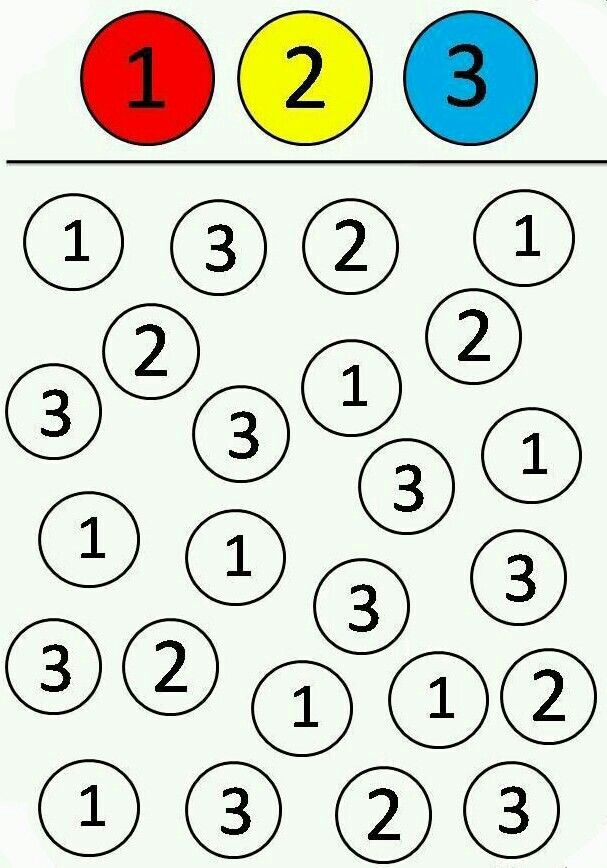 Sat 2= Hrvatski jezikNapiši slovo U prema predlošku.U   U    UU   U    UU   U    USat 3= PERPPogledaj sličice pa odgovori na pitanja.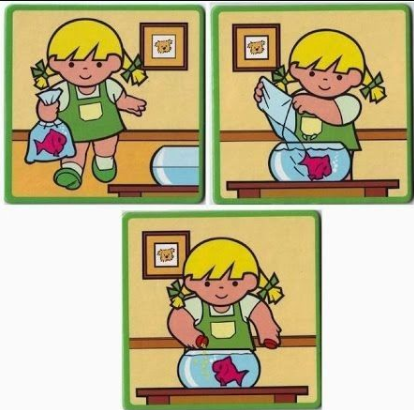 1. Koju životinju djevojčica nosi? 2. U čemu nosi životinju na prvoj slici?3. Kamo stavlja ribu na drugoj slici?4. Što djevojčica radi na trećoj slici?5. Kako se djevojčica osjeća, kako ti izgleda, sretno ili tužno?Sat 4= INAUz nadzor i podršku odrasle osobe oboji pčelicu i izreži. Savini krila na iscrtanim područjima.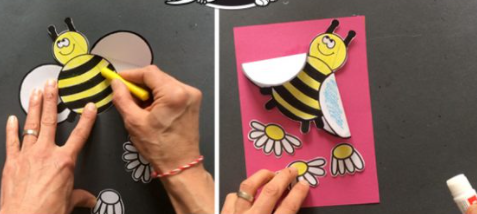 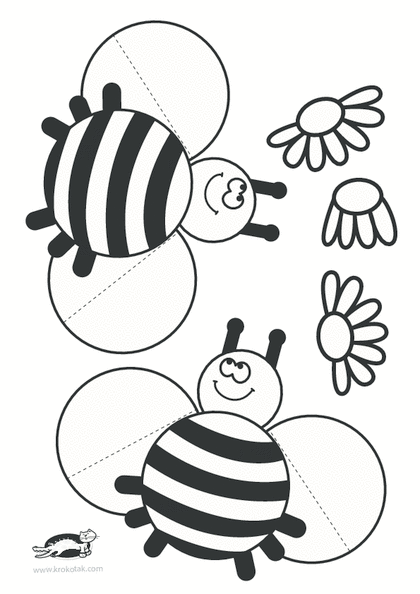 Sat 5= Tjelesna i zdravstvena kulturaZaigraj „Dan-noć“ s drugim ukućanima. Pravila već znaš, kada netko kaže „dan“, svi ustajete. Kada netko kaže „noć“, svi čučnete. Onaj koji pogriješi ispada iz igre.